Kill or cause permanent disability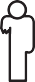 Long term illness or serious injury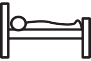 Medical attention and several days off work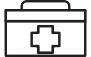 First aid neededSAFEW / OHS New FamiliesEducators	Children	FamiliesOthersStep 1. What is the hazard?Risk of hazard for: EducatorsChildrenFamiliesOthersStep 2. What is the risk?Kill, PermanentDisabilityLong term illness Serious InjuryMedical Attention Several Days OffFirst Aid NeededThe numbers show how important it is to do somethingFrom1 - it is extremely important to do something about this hazard as soon as possibleTo6 - this hazard may not need your immediate attentionRemember the risk may be different for educators, children, families etc.Use this template to consider the risks to everyone at the serviceStep 3. What can we do to protect everybody?	Step 4. List the step by step procedure we need to make it safe.Eliminate risk	Yes	NoSubstitute for alesser riskYes	NoIsolate the hazard from the person at riskYes	NoMinimise the risk through engineering means (eg change equipment orenvironment)Yes	NoImplement change through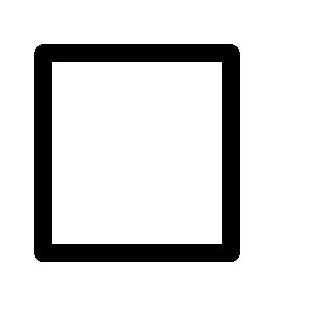 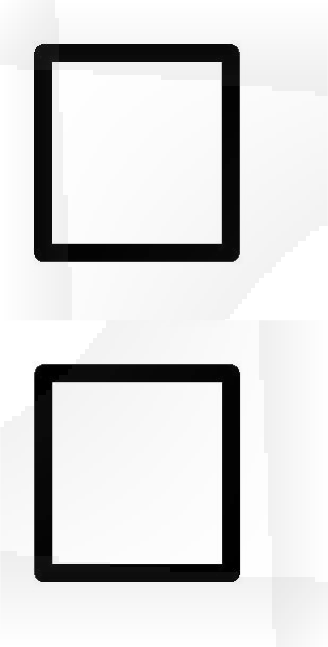 administrative means	Yes	NoUse personal protectiveequipment	Yes	No© Copyright Centre Support Pty Ltd 2020Next StepProceduresDo we need to make a new procedure or add an item to a checklist?